TISZAVASVÁRI VÁROS ÖNKORMÁNYZATAKÉPVISELŐ TESTÜLETÉNEK45/2020. (II.27.) Kt. sz.határozataa Tiszavasvári Önkormányzati Tűzoltóság 2019. évi szakmai és pénzügyi beszámolójárólTiszavasvári Város Önkormányzata Képviselő-testülete a tűz elleni védekezésről, a műszaki mentésről és a tűzoltóságról szóló 1996. évi XXXI. törvény 30.§ (5) bekezdésében foglaltakra tekintettel a Tiszavasvári Önkormányzati Tűzoltóság 2019. évben végzett tevékenységéről szóló beszámolót megtárgyalta és a határozat melléklete szerinti tartalommal elfogadja.Felkéri a Polgármestert, hogy tájékoztassa a Tiszavasvári Önkormányzati Tűzoltóság parancsnokát a hozott döntésről.Határidő: azonnal			                  	      Felelős:     Szőke Zoltán                                                                                                            polgármester45/2020. (II.27.) Kt. sz. határozat melléklete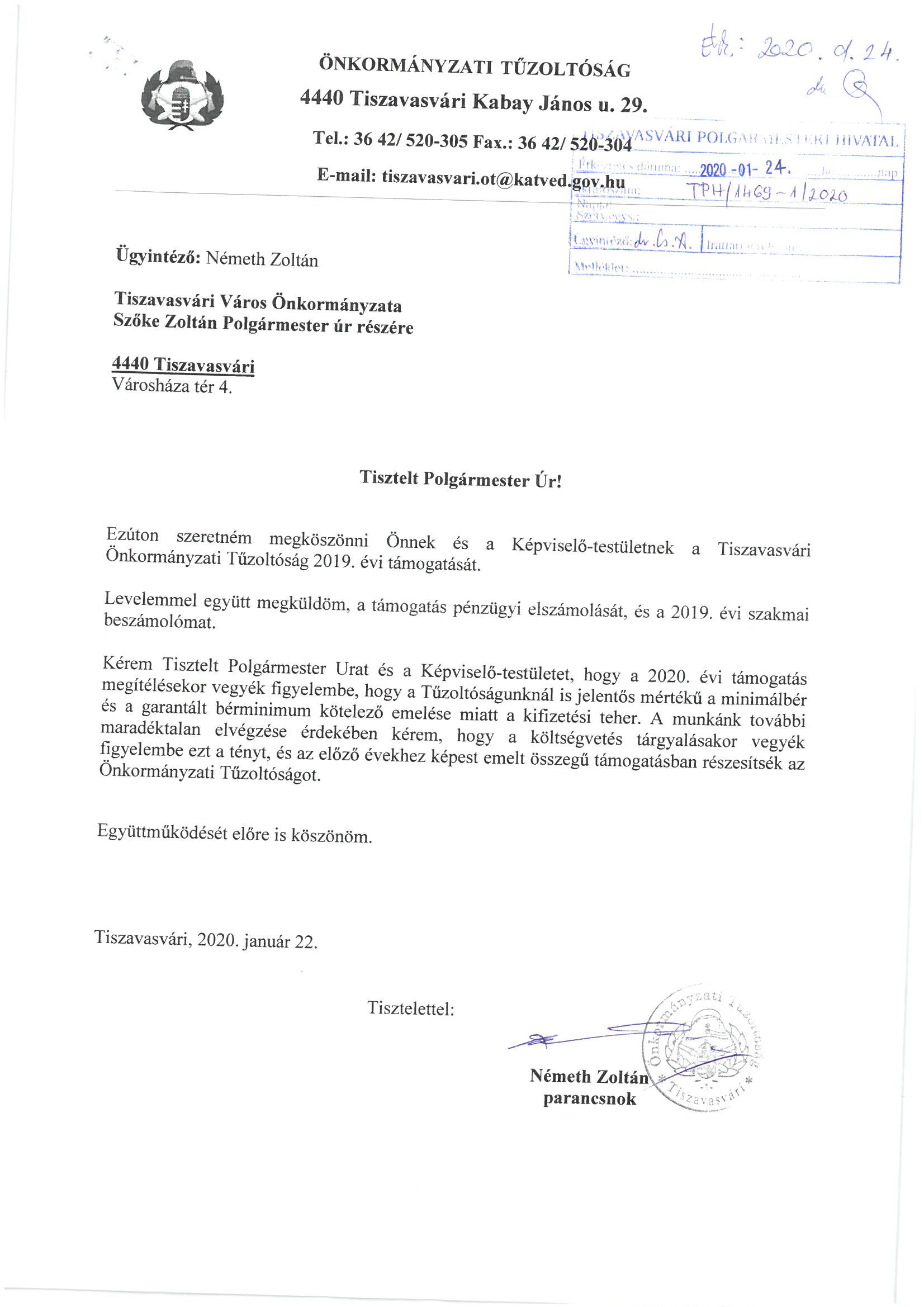 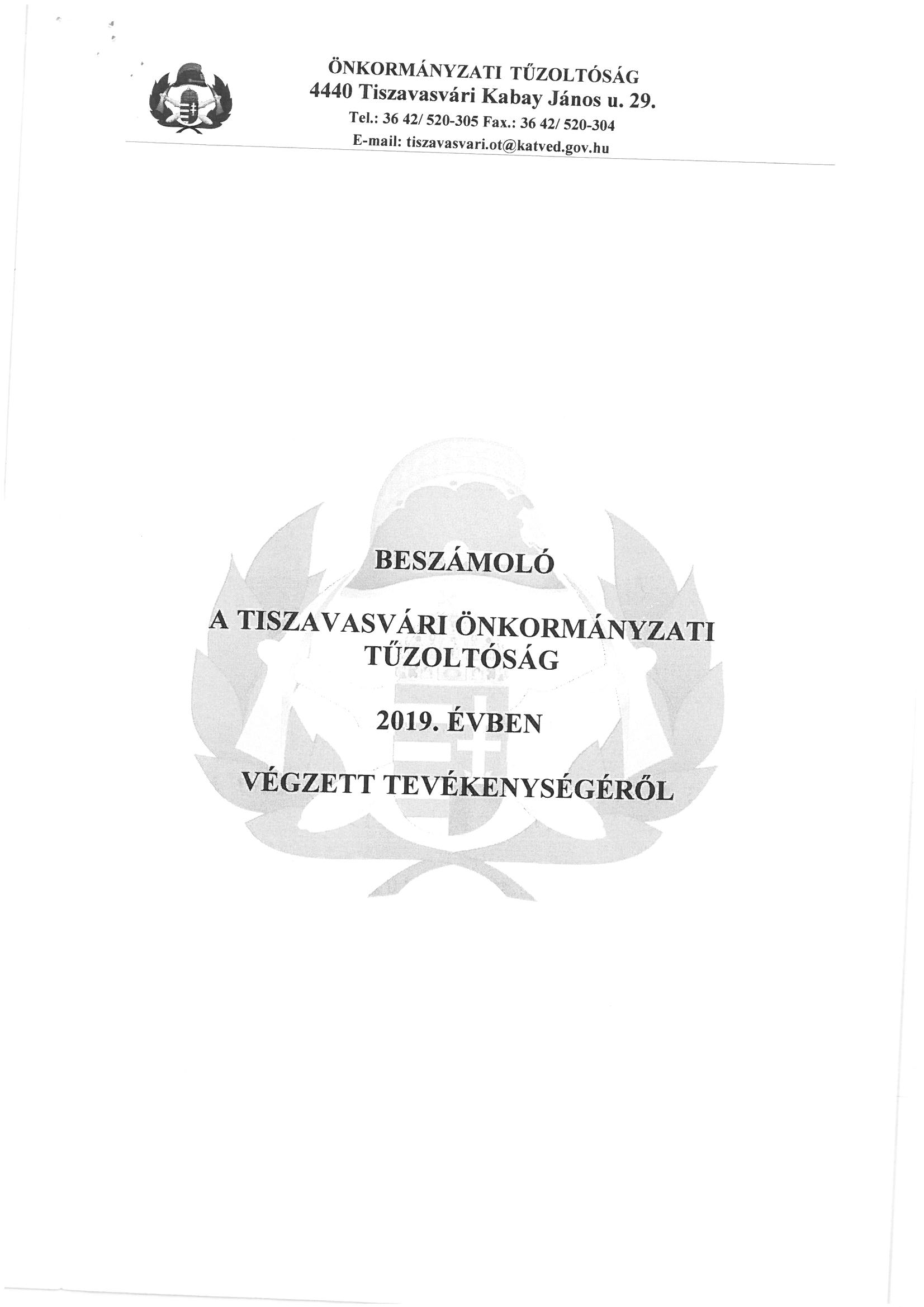 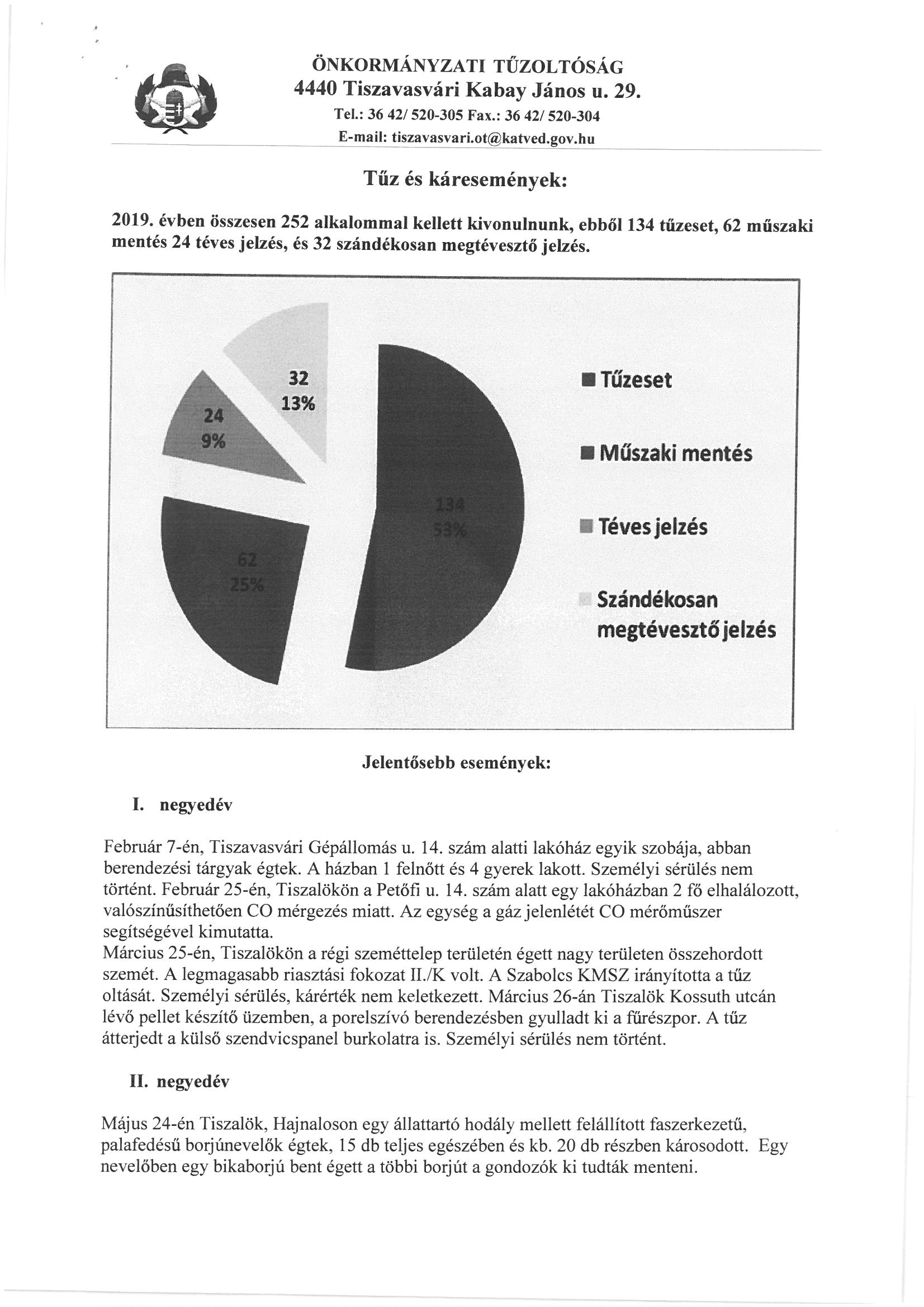 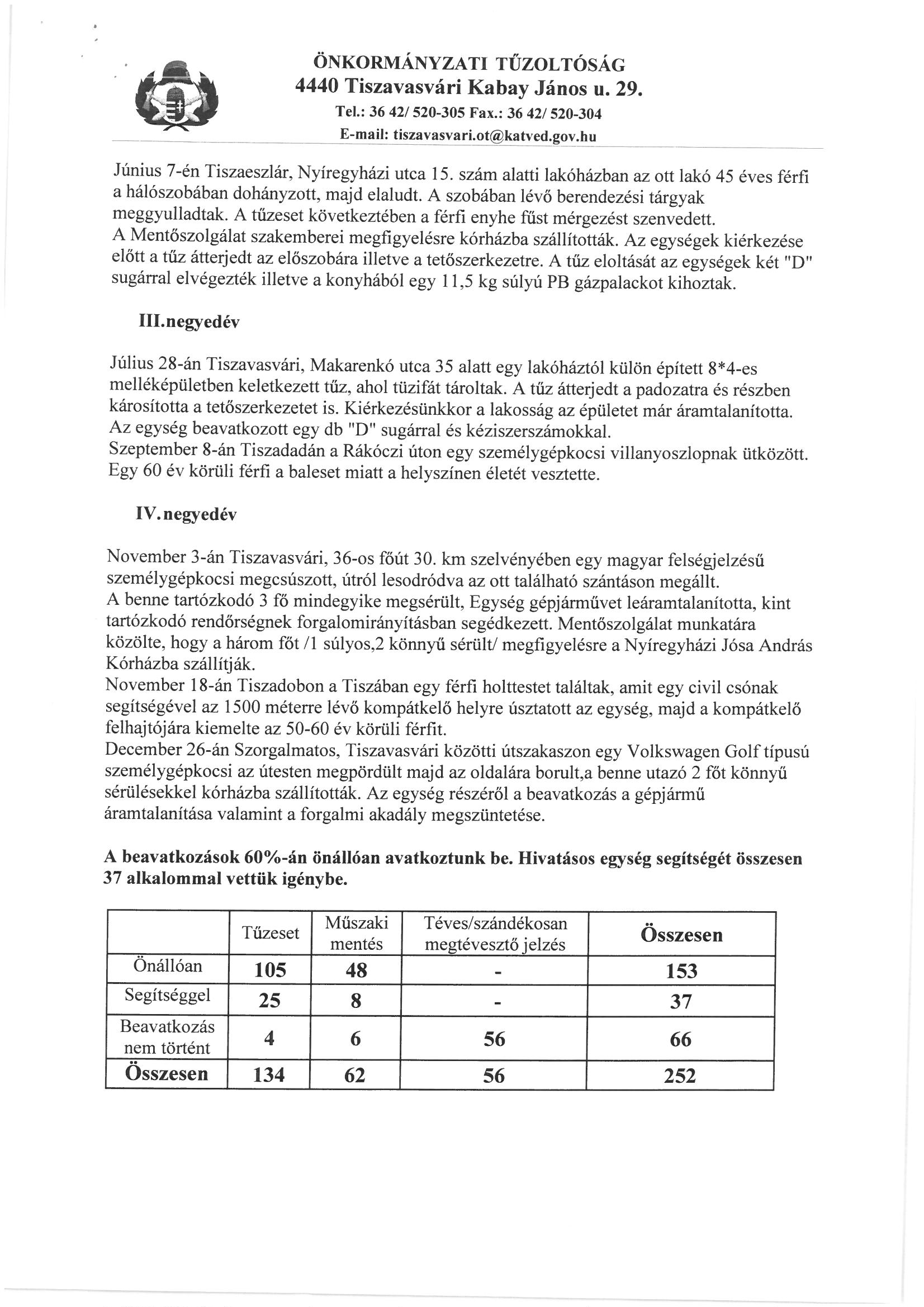 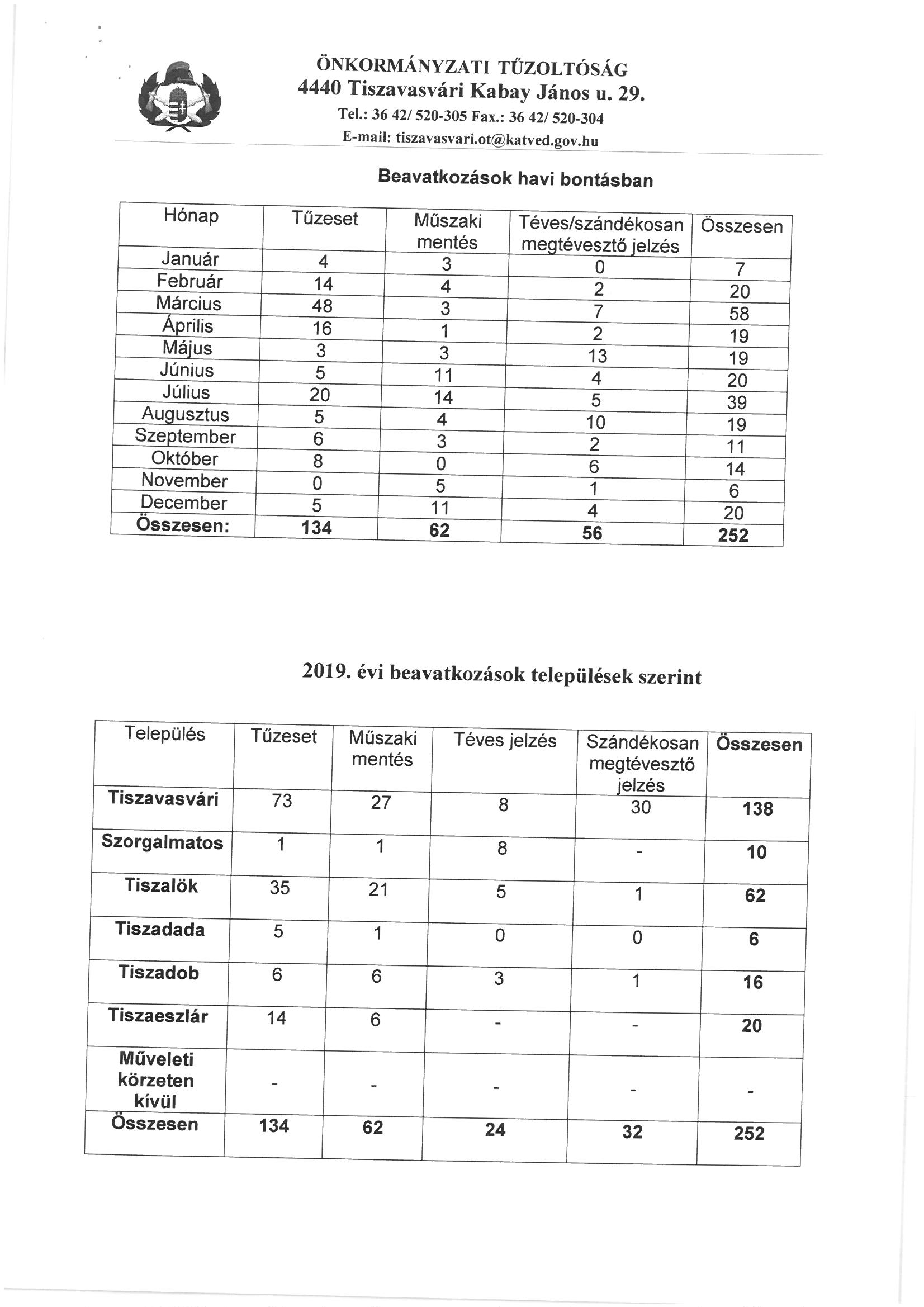 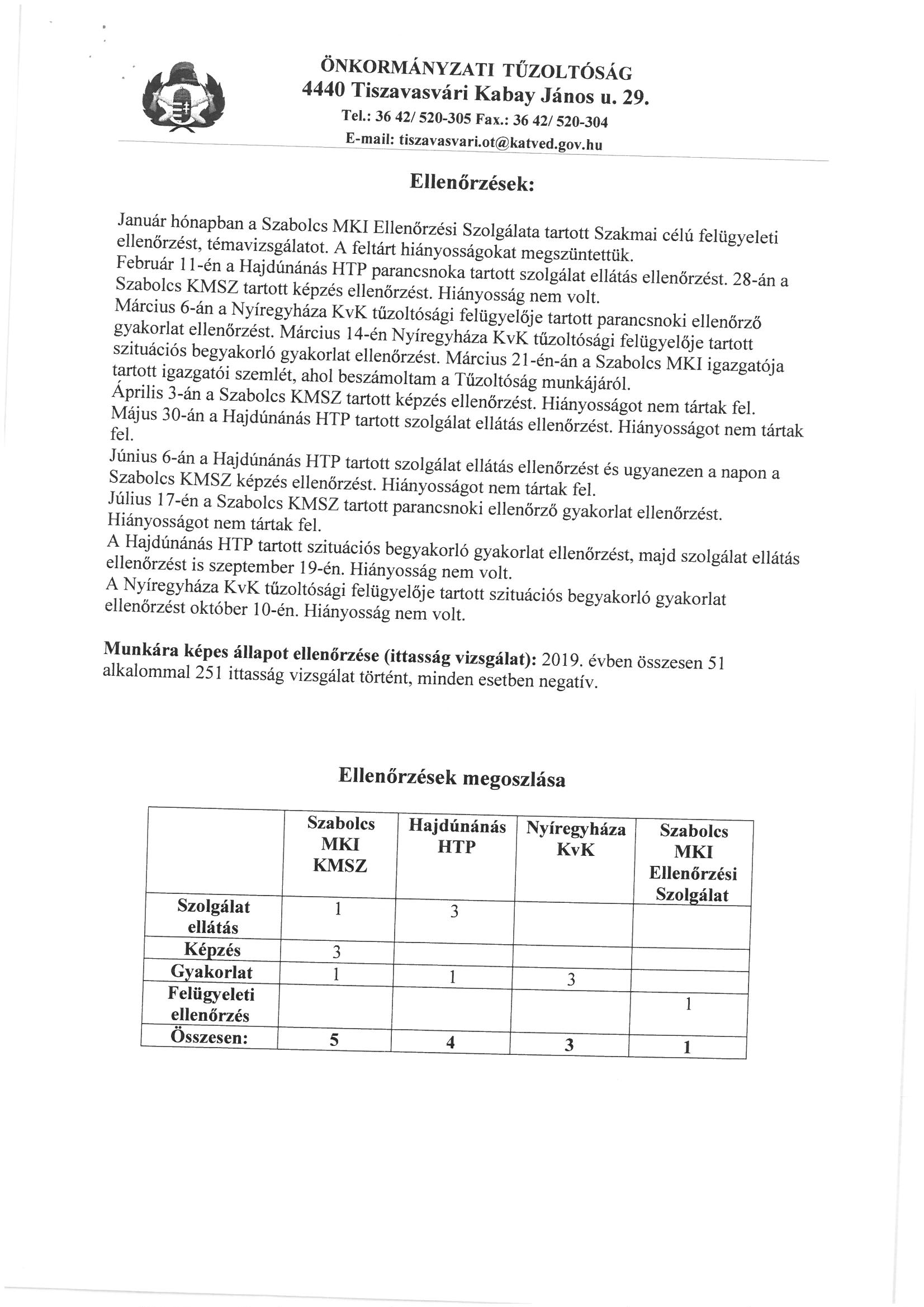 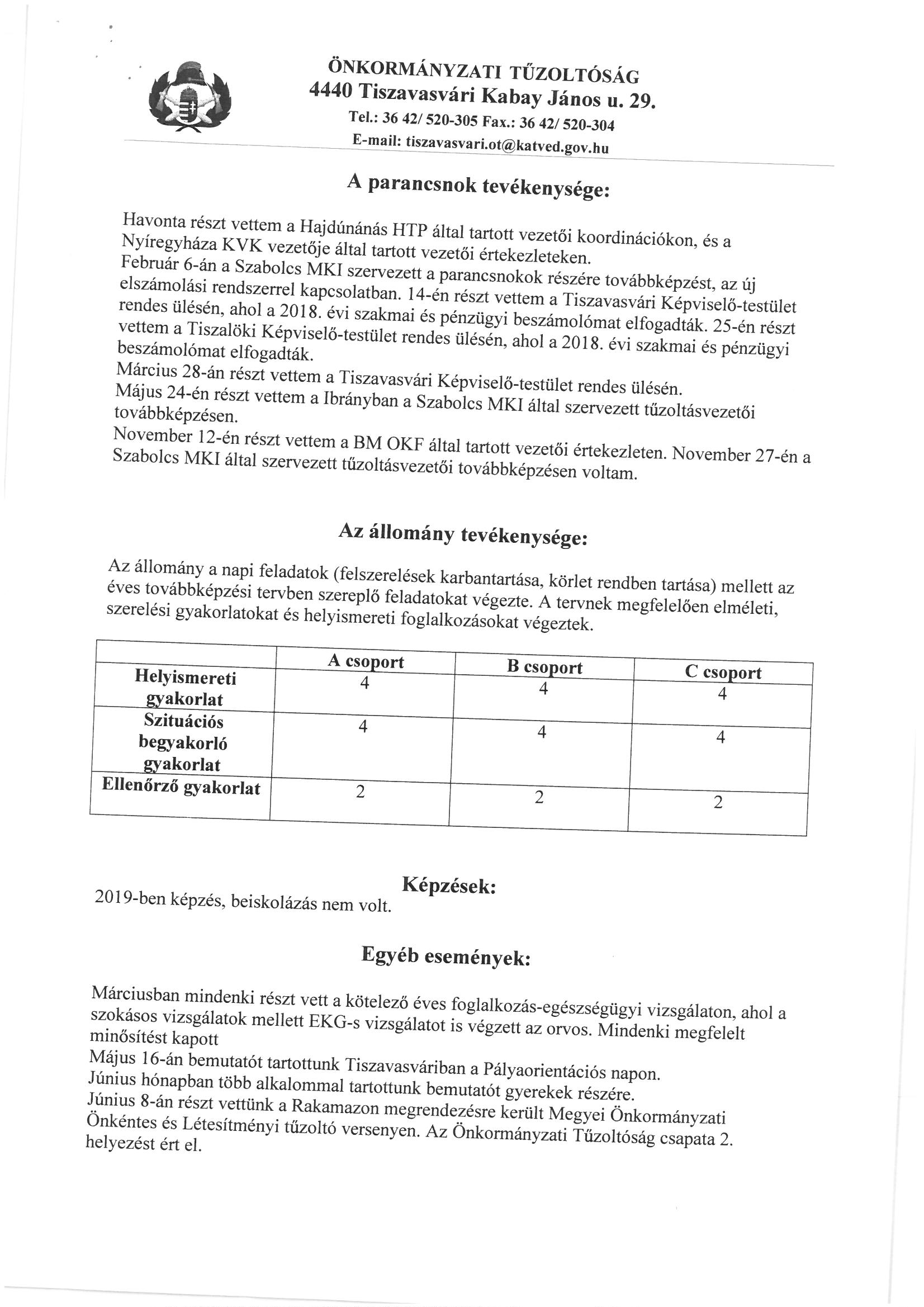 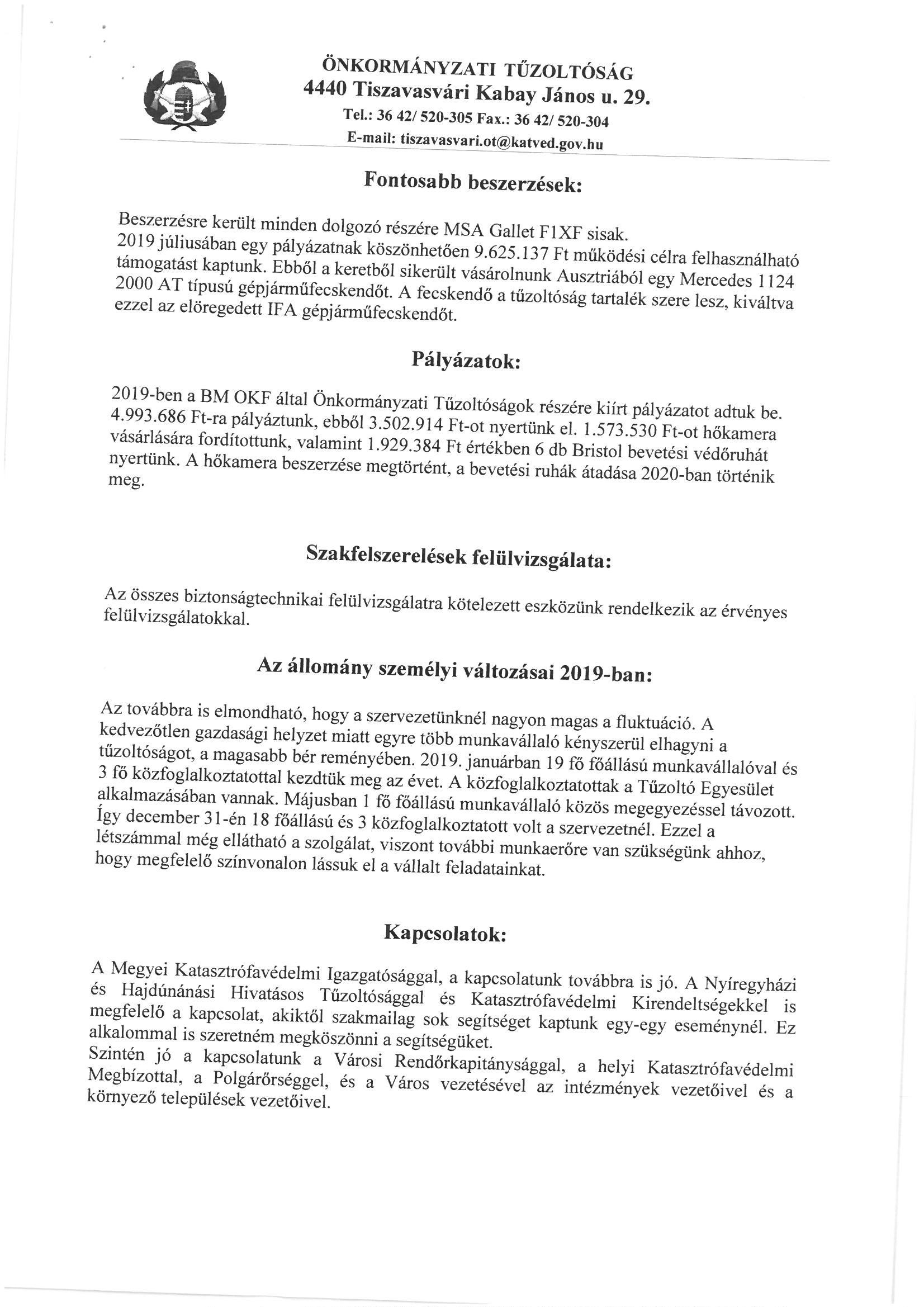 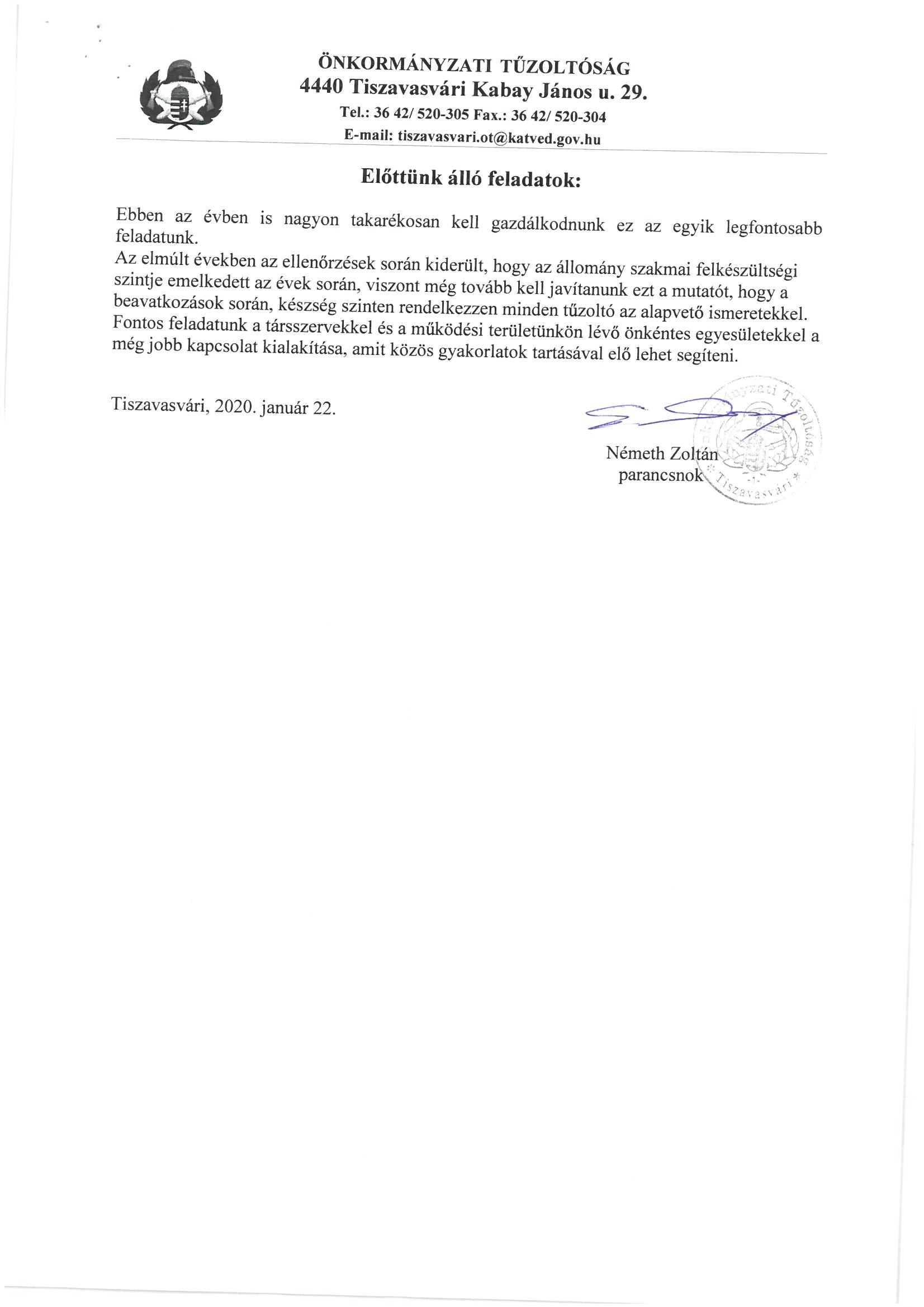 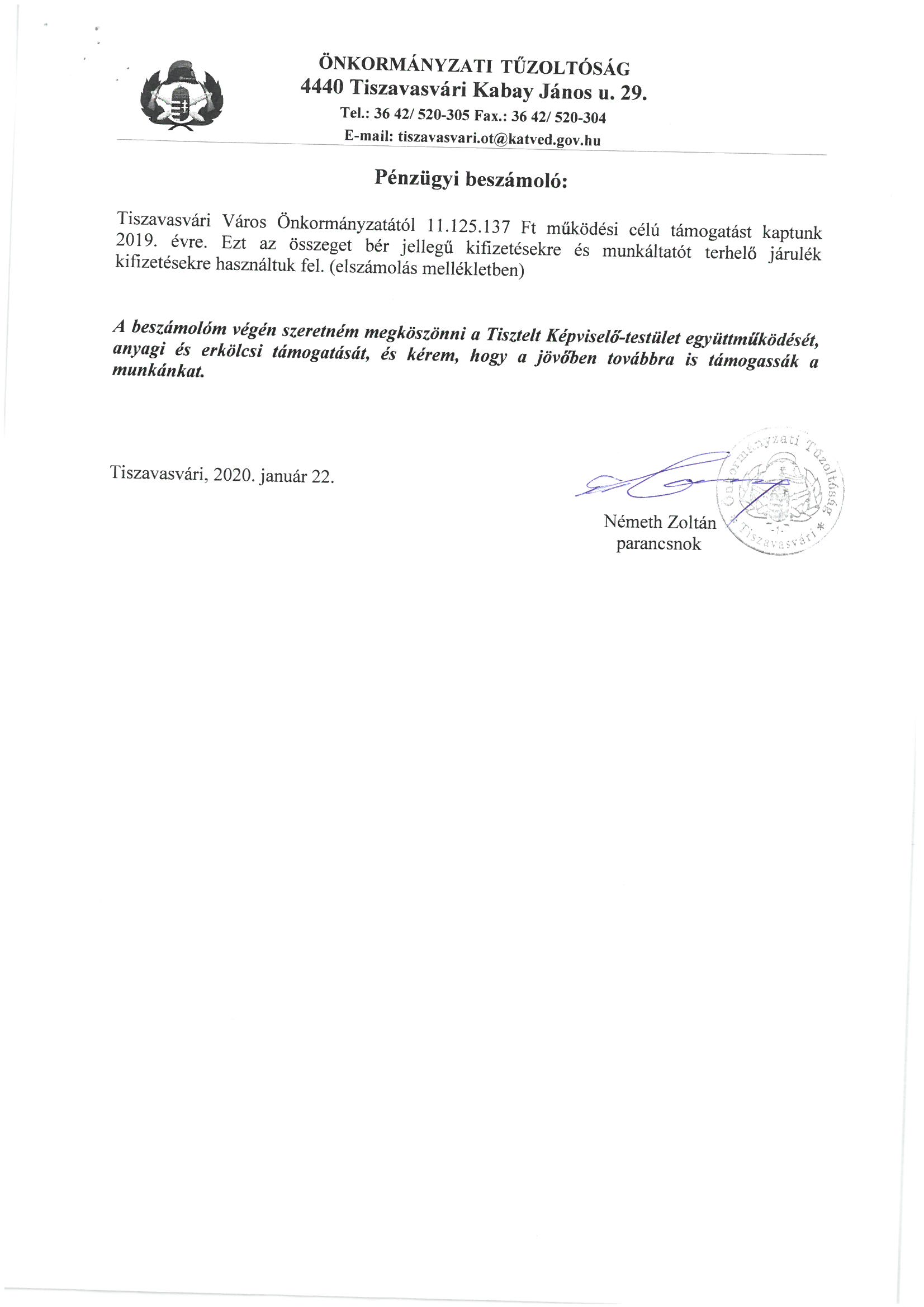 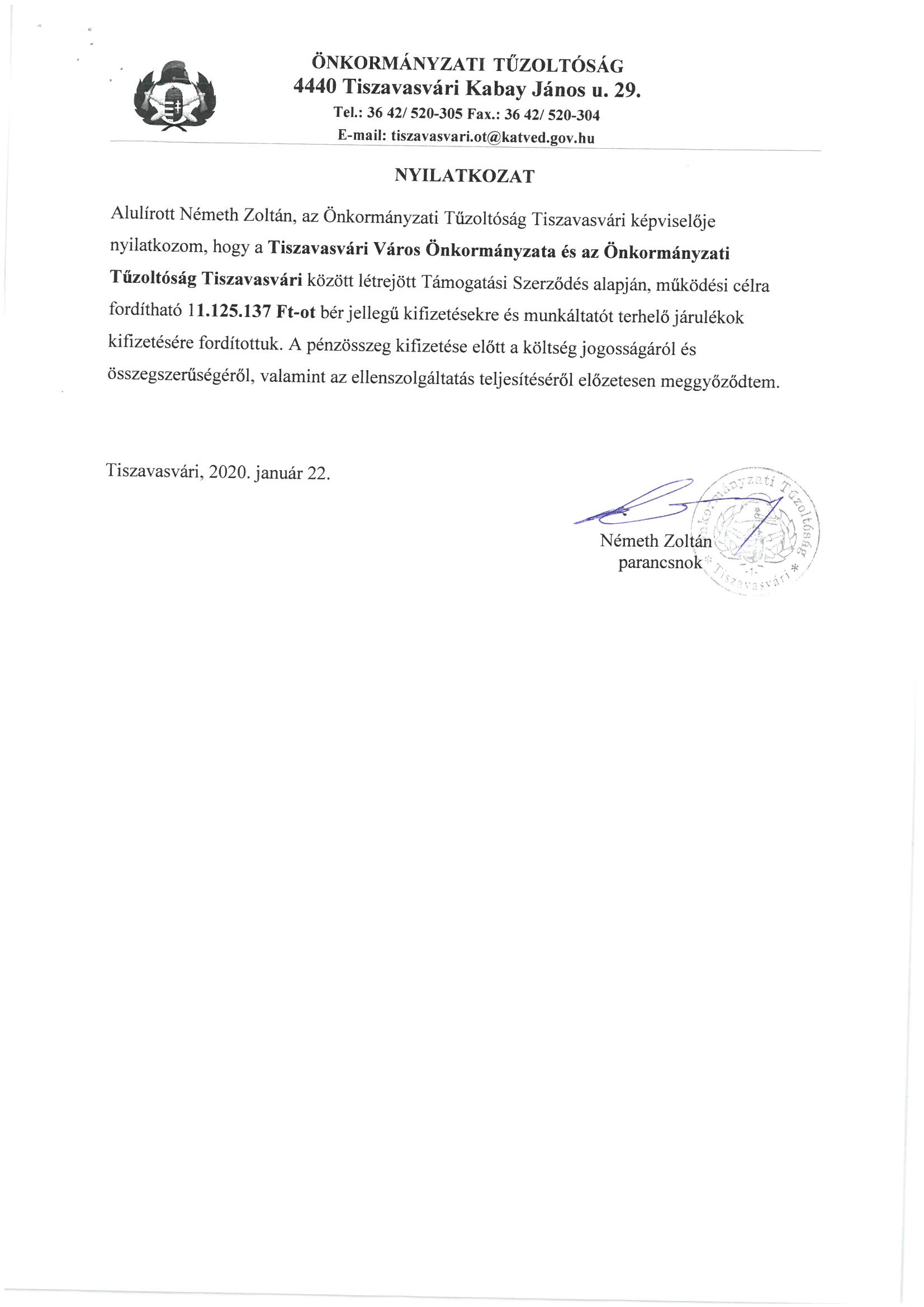 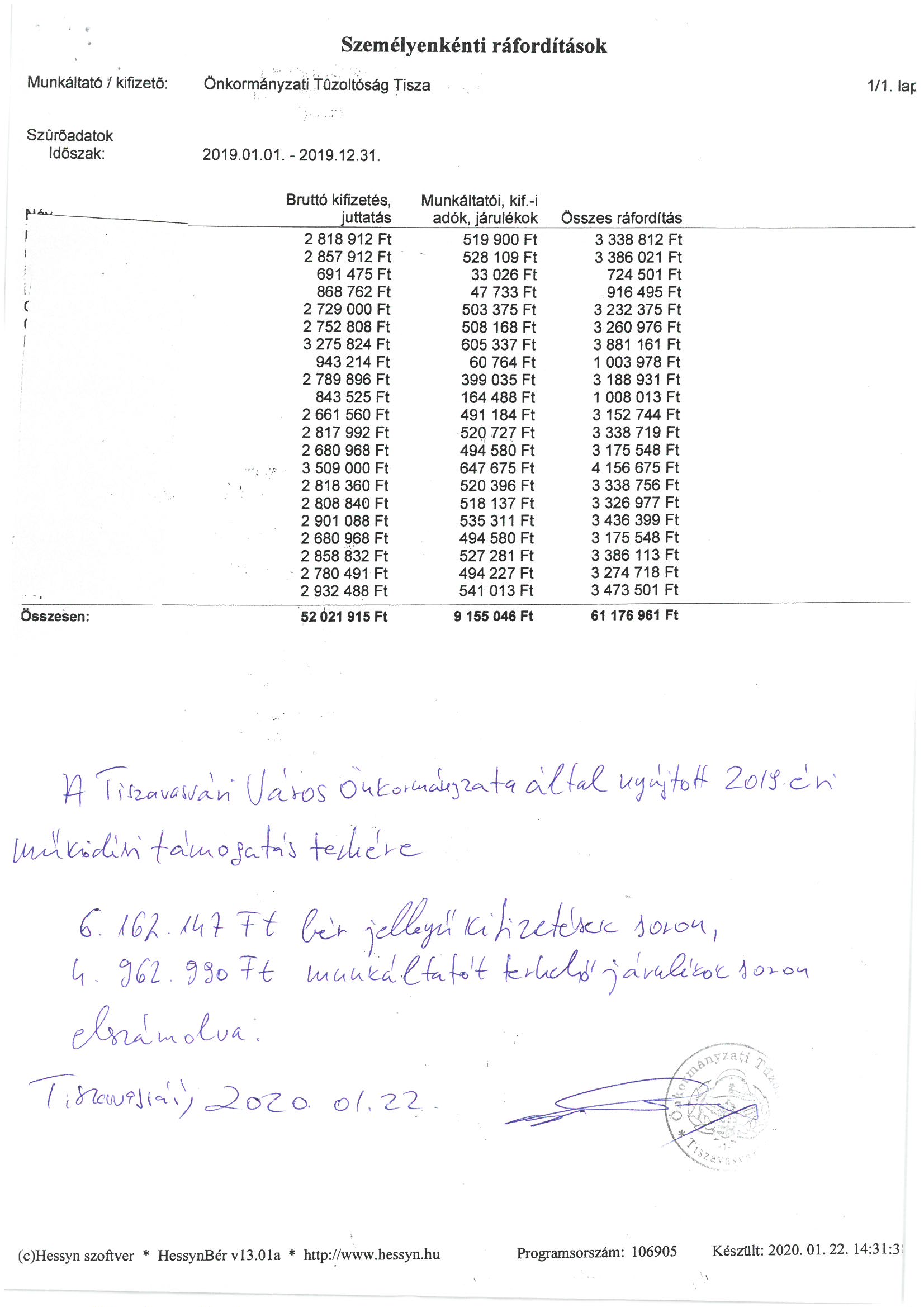 